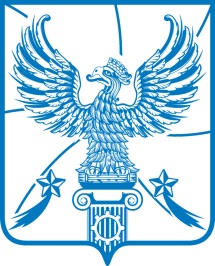 АДМИНИСТРАЦИЯМУНИЦИПАЛЬНОГО ОБРАЗОВАНИЯГОРОДСКОЙ ОКРУГ ЛЮБЕРЦЫ
МОСКОВСКОЙ ОБЛАСТИПОСТАНОВЛЕНИЕ___30.09.2021____                                                                                                  № _3313-ПА___г. ЛюберцыО внесении изменений в Постановление администрации городского округа Люберцы от 29.06.2021 № 2210-ПА «Об утверждении платы за содержание жилых помещений на территории городского округа Люберцы»В соответствии с Жилищным кодексом Российской Федерации, Федеральным законом от 06.10.2003 №131-ФЗ «Об общих принципах организации местного самоуправления в Российской Федерации», Уставом городского округа Люберцы, Распоряжением администрации городского округа Люберцы от 20.05.2019 № 58-РА «О наделении полномочиями заместителя Главы администрации Сырова Андрея Николаевича», постановляю: 1. Внести изменения в Постановление администрации городского округа Люберцы от 29.06.2021 № 2210-ПА «Об утверждении платы за содержание жилых помещений на территории городского округа Люберцы», изложив приложение № 3 к Постановлению в новой редакции согласно приложению к настоящему Постановлению.2. Опубликовать настоящее Постановление в средствах массовой информации и разместить на официальном сайте администрации в сети «Интернет».3. Настоящее Постановление вступает в силу с момента опубликования и распространяется на правоотношения, возникшие с 01.07.2021.          4. Контроль за исполнением настоящего Постановления оставляю за собой.Заместитель Главы администрации                                                     А.Н. Сыров